Modelo de artigo da revista BJPE (Título em Português)	BJPE Template (Título em inglês em itálico)	Autor11; Autor22 & Autor33*1 2 3Departamento de Engenharias e Tecnologia do Centro Universitário Norte do Espírito Santo da UniversidadeFederal do Espírito Santo, Rodovia BR 101 Norte, Km. 60, Bairro Litorâneo, CEP 29932-540, São Mateus. *revistabjpe@gmail.comARTIGO INFO.Recebido em: Aprovado em: Disponibilizado em:Palavras-chave:FastFormat; ABNT; artigos científicos; formatação automática.Keywords: FastFormat; ABNT; scientific articles; Copyright © 2018, Sobrenome do Autor et al. Esta obra está sob uma Licença Creative Commons Atribuição-Uso.
*Autor Correspondente: Revista BJPERESUMOElemento obrigatório deve ser feito com uma sequência de frases concisas e objetivas. O abstract que consiste em dividi-los em cinco partes: contexto, objetivo, método, resultados e conclusão. Deve conter no máximo 250 palavras.
ABSTRACTMandatory element must be prepared with a concise and objective sequence of phrases. The abstract consists of dividing them into five parts: context, objective, method, results and conclusion. Must contain a maximum of 250 words.IntroduçãoO alinhamento do texto deve ter formatação justificada, sem cabeçalho, rodapé, notas de pé de página, nem número da página. O formato do papel deve ser A4, com margens superior e inferior, direita e esquerda de 2,5 cm. A fonte do documento é Time News Roman, o tamanho e estilo da fonte dependem da seção em que o texto se insere. Os parágrafos não possuem recuo, têm espaçamento anterior de 0 pt. e, posterior, de 6 pt. O espaçamento entre linhas é de 1,5, salvo em casos particulares, explicitados na sequência do texto. As seções podem ter subseções e estas ainda comportam mais três níveis de subdivisões. Como exemplo: 4.2.3 Metodologia designa a terceira subdivisão da segunda subseção da seção 4. FigurasAs figuras devem ser incluídas e referenciadas como a Figura. 1.Figura 1. Logo da Revista BJPE do Centro Universitário Norte do Espírito Santo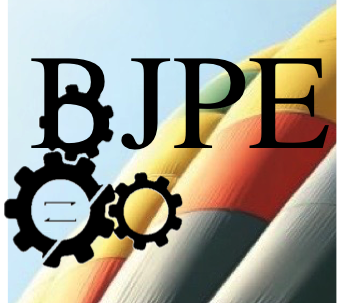 Fonte - Freitas, 2015.AlgoritmosDevem ser formatados como o Algoritmo 1, dado a seguir, com título e espaçamento simples entre linhas.Equações e FórmulasEquações e fórmulas devem ser numeradas e citadas no texto conforme a Eq. 1:                                     (1)onde: f = frequência [Hz], c = velocidade da luz no vácuo = 3.108 [m/s], λ = comprimento de onda [m].TabelasObserve-se que a numeração e os títulos das tabelas são centralizados e colocados antes das mesmas.Tabela 1. Parâmetros montagem das MediçõesFonte - GUIMARÃES, 2008, p.2.CitaçõesSugere-se fortemente que não sejam utilizadas citações diretas (norma ABNT NBR 10520 (2002)). As citações diretas, se necessário, são transcritas como aparecem no texto original. Se possuírem até três linhas são editadas no corpo do texto, entre aspas. Observe-se a citação apresentada na parte inicial desta seção. Aquelas que excedem este valor são destacadas como a que se encontra a seguir.As citações longas, com mais de três linhas, devem constituir um parágrafo independente, com recuo de 1,25, fonte de tamanho 12 e espaçamento simples entre linhas. As aspas são desnecessárias, já que a formatação diferenciada induz tratar-se de uma citação direta. Ao final deve-se colocar entre parênteses o sobrenome do autor em caixa alta, seguido de vírgula, o ano de publicação e, se possível, o número da página. (SOBRENOME-DO-AUTOR, ano, p. X).As normas da ABNT estabelecem formas diferentes para a indicação dos autores nas citações, como podem ser vistas em Fulano e Silva (2015) ou (FULANO; SILVA, 2015). Normas para as ReferênciasA lista dos títulos bibliográficos deve estar em ordem alfabética usando o sobrenome dos autores como primeiro parâmetro e, como segundo, o título da publicação. A transcrição dos elementos que compõem as referências deve estar de acordo com as normas da ABNT. A norma da ABNT NBR 6023 (2002) foi modificada definindo que as referências devem ser justificadas, editadas com espaçamento 1,5 entre linhas, sem afastamento anterior e 6pt posterior entre parágrafos.LivrosImpressoAUTOR. Título: subtítulo. Edição. Cidade: Editora, Ano. Número de páginas p. ISBN número do ISBN. EletrônicoAUTOR. Título: subtítulo. Edição. Cidade: Editora, Ano. (disquete, ou CD-ROM) ou Disponível em <endereço eletrônico do site>. Acesso em: dia abreviatura do mês Ano. ISBN número do ISBN. Capítulo de LivroImpressoAUTOR DO CAPÍTULO. Título do capítulo. In: AUTOR DO LIVRO. Título: subtítulo do livro. Edição. Cidade: Editora, Ano. Capítulo n.º do capítulo. Página inicial – página final do capítulo. ISBN número do ISBN. EletrônicoAUTOR DO CAPÍTULO. Título do capítulo. In: AUTOR DO LIVRO. Título: subtítulo do livro. Edição. Cidade: Editora, Ano. (disquete, ou CD-ROM) ou Disponível em <endereço eletrônico do site>. Acesso em: dia abreviatura do mês Ano. ISBN número do ISBN.Artigo de periódicoImpressoAUTOR DO ARTIGO. Título do artigo. Título do periódico, Cidade, v. número do volume, n. número do fascículo, página inicial – página final, abreviatura do mês Ano. ISSN número do ISSN do periódico. EletrônicoAUTOR DO ARTIGO. Título do artigo. Título do periódico, Cidade, v. número do volume, n. número do fascículo, página inicial – página final, abreviatura do mês Ano. Disponível em <endereço eletrônico do site>. Acesso em: dia abreviatura do mês Ano. ISSN número do ISSN do periódico. Artigo de jornalImpressoAUTOR DO ARTIGO. Título do artigo. Título do jornal, Cidade, dia, abreviatura do mês Ano. Número ou Título do caderno, seção ou suplemento, página inicial – página final.EletrônicoAUTOR DO ARTIGO. Título do artigo. Título do jornal, Cidade, dia, abreviatura do mês Ano. Disponível em <endereço eletrônico do site>. Acesso em: dia abreviatura do mês Ano.Trabalhos Acadêmicos – Monografias, Dissertações e TesesImpressoAUTOR. Título: subtítulo. Ano de apresentação. Número de folhas f. Categoria do Trabalho Acadêmico (Área de Concentração) – Nome da Escola ou Instituto, Nome da Instituição Universitária, Cidade, Ano da defesa.EletrônicoAUTOR. Título: subtítulo. Ano de apresentação. Número de folhas f. Categoria do Trabalho Acadêmico (Área de Concentração) – Nome da Escola ou Instituto, Nome da Instituição Universitária, Cidade, Ano da defesa. (CD-ROM ou disquete) ou Disponível em <endereço eletrônico do site>. Acesso em: dia abreviatura do mês Ano.Trabalhos apresentados em eventosImpressoAUTOR DO TRABALHO. Título: subtítulo. In: NOME DO EVENTO, número, ano, cidade de realização. Título da publicação: subtítulo. Ano de apresentação. Cidade da publicação: Editora, Ano. Página inicial – página final do trabalho.EletrônicoAUTOR DO TRABALHO. Título: subtítulo. In: NOME DO EVENTO, número, ano, cidade de realização. Título da publicação: subtítulo. Ano de apresentação. Cidade da publicação: Editora, Ano. Página inicial – página final do trabalho. (CR-ROM ou disquete) ou Disponível em <endereço eletrônico do site>. Acesso em: dia abreviatura do mês Ano.SitesNOME DO SITE. Título do serviço ou produto. Cidade: Entidade, Ano. Disponível em <endereço eletrônico do site>. Acesso em: dia abreviatura do mês Ano.Leis e ResoluçõesNOME DO PAÍS, ESTADO MUNICÍPIO OU NOME DA ENTIDADE. Órgão. Título. Tipo de documento, Numeração. Dia de mês de ano. Elementos Complementares que identificam o documento. Dados de publicação do documento. Cidade, data.___________________________________________________________________________Algoritmo 1. Determina e imprime o menor entre dois números distintos.Algoritmo 1. Determina e imprime o menor entre dois números distintos.Algoritmo 1. Determina e imprime o menor entre dois números distintos.AlgoritmoAlgoritmoAlgoritmodeclare A,B,Menor numéricodeclare A,B,Menor numéricoleia A,Bleia A,Bse A < Bse A < Bentão  Menor  A    senão  Menor  B    fim sefim seimprima Menorimprima Menorfim algoritmo.fim algoritmo.fim algoritmo.Mediçãofhr1234200MHz400MHz900MHz1800MHz75 cm33,33 cm16,67 cm8,33 cm